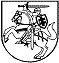 JAUNIMO REIKALŲ DEPARTAMENTO prie socialinės apsaugos ir darbo ministerijos direktoriusĮSAKYMAS DĖL MOBILIOJO DARBO SU JAUNIMU IR DARBO SU JAUNIMU GATVĖJE PROJEKTŲ FINANSAVIMO 2018 METAIS KONKURSO NUOSTATŲ IR ŠIO KONKURSO KOMISIJOS SUDĖTIES PATVIRTINIMO 2018 m. kovo 29 d. Nr. 2V-56 (1.4)VilniusVadovaudamasis Nacionalinės jaunimo politikos 2011–2019 metų plėtros programos įgyvendinimo 2017–2019 metų veiksmų planu, patvirtintu Lietuvos Respublikos socialinės apsaugos ir darbo ministro 2017 m. balandžio 13 d. įsakymu Nr. A1-181 „Dėl Nacionalinės jaunimo politikos 2011–2019 metų plėtros programos įgyvendinimo 2017–2019 metų veiksmų plano patvirtinimo“, Lietuvos Respublikos socialinės apsaugos ir darbo ministro 2017 m. gegužės 15 d. įsakymu Nr. A1-244 „Dėl pavedimo Jaunimo reikalų departamentui prie Socialinės apsaugos ir darbo ministerijos“, pagal kurį Jaunimo reikalų departamentas prie Socialinės apsaugos ir darbo ministerijos įgyvendina 1.2.2 priemonės „Įgyvendinti Nacionalinės jaunimo politikos 2011–2019 metų plėtros programos įgyvendinimo priemones“ 1.2.2.6 veiksmą „Konkurso būdu atrinkti ir finansuoti mobilaus darbo su jaunimu ir (ar) darbo su jaunimu gatvėje programas, siekiant užtikrinti jaunimo miestuose arba jaunimo, gyvenančio kaimiškose vietovėse, atokiose gyvenvietėse, laisvalaikio užimtumą ir socialinę aprėptį“, ir atsižvelgdamas į Lietuvos Respublikos socialinės apsaugos ir darbo ministro 2007 m. birželio 6 d. įsakymą Nr. A1-155 „Dėl Projektų administravimo taisyklių patvirtinimo“:1. Tvirtinu Mobiliojo darbo su jaunimu ir darbo su jaunimu gatvėje projektų finansavimo 2018 metais konkurso nuostatus  (pridedama).2. Tvirtinu Mobiliojo darbo su jaunimu ir darbo su jaunimu gatvėje projektų finansavimo 2018 metais konkurso komisijos sudėtį:Guoda Lomanaitė – Jaunimo tarptautinio bendradarbiavimo agentūros direktorė (komisijos pirmininkė);Rita Andrejeva – Lietuvos Respublikos socialinės apsaugos ir darbo ministerijos Šeimos ir bendruomenių departamento Jaunimo skyriaus vyriausioji specialistė (komisijos pirmininko pavaduotojas);Nerijus Miginis – Lietuvos neformaliojo ugdymo asociacijos narys;Egidijus Gricius – Nacionalinės jaunimo reikalų koordinatorių asociacijos narys.3. Skiriu Jaunimo reikalų departamento prie Socialinės apsaugos ir darbo ministerijos vyriausiąją specialistę Gintarę Stankevičienę (jos nesant Jaunimo reikalų departamento prie Socialinės apsaugos ir darbo ministerijos vyresniąją patarėją Valdą Karnickaitę) vykdyti komisijos sekretoriaus funkcijas.4. Pavedu Jaunimo reikalų departamento prie Socialinės apsaugos ir darbo ministerijos vyriausiajai specialistei Gintarei Stankevičienei skelbti ir organizuoti Mobiliojo darbo su jaunimu ir darbo su jaunimu gatvėje projektų finansavimo 2018 metais  konkursą.Vyresnioji patarėja,pavaduojanti direktorių				               	Milda PetkevičiūtėPATVIRTINTAJaunimo reikalų departamento prie Socialinės apsaugos ir darbo ministerijos direktoriaus2018 m. kovo 29 d. įsakymu Nr. 2V-56 (1.4)MOBILIOJO DARBO SU JAUNIMU IR DARBO SU JAUNIMU GATVĖJE PROJEKTŲ FINANSAVIMO 2018 METAIS KONKURSO NUOSTATAII SKYRIUSBENDROSIOS NUOSTATOS1.	Mobiliojo darbo su jaunimu ir darbo su jaunimu gatvėje projektų finansavimo 2018 metais konkurso nuostatai (toliau – Nuostatai) reglamentuoja mobiliojo darbo su jaunimu ir darbo su jaunimu gatvėje turinio reikalavimus, reikalavimus pareiškėjams, vykdytojams ir dalyviams, paraiškų teikimo Mobiliojo darbo su jaunimu ir darbo su jaunimu gatvėje projektų finansavimo 2018 metais konkursui (toliau – Konkursas), projektų vertinimo, finansavimo, vykdymo tvarką ir kontrolę.2.	Konkursą organizuoja Jaunimo reikalų departamentas prie Socialinės apsaugos ir darbo ministerijos (toliau – Departamentas). Informacija apie Konkursą viešai skelbiama Departamento interneto svetainėje www.jrd.lt.3.	Konkurso tikslas – finansuoti su jaunimu dirbančių organizacijų mobiliojo darbo su jaunimu ir darbo su jaunimu gatvėje projektus, siekiant užtikrinti jaunimo miestuose arba jaunimo, gyvenančio kaimiškose vietovėse, atokiose gyvenvietėse, laisvalaikio užimtumą ir socialinę aprėptį.4.	Didžiausia vienam projektui galima skirti suma – 10 000 (dešimt tūkstančių) Eur. Mažiausia vienam projektui galima skirti lėšų suma – 3 000 (trys tūkstančiai) Eur. Visa Konkursui skirta Lietuvos Respublikos valstybės biudžeto suma – 87 000 (aštuoniasdešimt septyni tūkstančiai) Eur.5.	Projekto vykdymo laikotarpis – nuo Departamento direktoriaus sprendimo dėl lėšų skyrimo projektui priėmimo dienos iki 2018 m. gruodžio 31 d.6.	Nuostatuose vartojamos sąvokos:6.1. atvirasis darbas su jaunimu – darbo su jaunimu forma, paremta darbo su jaunimu principais ir vykdoma atviruosiuose jaunimo centruose ir (ar) erdvėse;6.2. dalyvis – asmuo, kuriam yra skirtas projektas ir kuris dalyvauja projekte numatytose veiklose (pvz., projekte numatytų renginių dalyvis, paslaugų gavėjas);6.3. darbas su jaunimu gatvėje – darbo su jaunimu forma, kurią vykdant dirbantys su jaunimu asmenys mezga santykius su atskirais jaunais žmonėmis ar jų grupėmis jų susibūrimo vietose (žaidimų aikštelėse, gatvėse, kiemuose, parkuose, prekybos centruose, kavinėse ir pan.). Asmenys, dirbantys su jaunimu, jaunimui įvairiomis formomis teikia asmeninę, socialinę bei ugdomąją pagalbą arba siunčia, palydi į jau egzistuojančias institucijas, organizacijas;6.4. darbuotojas, vykdantis darbą su jaunimu gatvėje, – su jaunais žmonėmis neformaliose susibūrimo vietose dirbantis asmuo, skatinantis jaunų žmonių asmeninį ir socialinį tobulėjimą, stiprinantis žmogaus prisitaikymo prie aplinkos gebėjimus bei turintis šiam darbui reikalingą išsilavinimą (socialinio darbo, socialinės pedagogikos, psichologijos studijos) ir kompetenciją;6.5. gyvenamoji aplinka – aplinka, kuri kasdien supa jauną žmogų: mokykla, veikla už mokyklos ribų, santykiai su mokytojais, bendraamžiais, įvairiomis jaunų žmonių grupėmis ir pan.;6.6. individualus darbas – ilgalaikės ar trumpalaikės veiklos organizavimas, paremtas produktyviu ir pasitikėjimu pagrįstu bendravimu, kartu padedant jaunam žmogui – atvirosios jaunimo erdvės lankytojui, jo šeimai suvokti aplinkybes, padėtį, kurioje jie atsidūrė, sutelkti vidinius išteklius, įsisąmoninti savo vaidmenį, skatinti ir (ar) organizuoti aktyvius veiksmus sprendžiant problemą (-as);6.7. jaunimas – du ir daugiau asmenų nuo 14 iki 29 metų;6.8. mažiau galimybių turintys jauni žmonės – jauni žmonės, kurie turi mažiau galimybių nei jų bendraamžiai, nes gyvena nepalankiomis sąlygomis ar patiria tam tikrus sunkumus, tokius kaip socialiniai, ekonominiai, išsilavinimo, kultūriniai, geografiniai sunkumai, negalia, sveikatos problemos;6.9. mobilusis darbas su jaunimu – darbas su jaunimu nuvykus į gyvenamąją teritoriją, kurioje nėra atvirojo jaunimo centro arba atvirosios jaunimo erdvės, atsižvelgiant į šioje teritorijoje gyvenančių jaunų žmonių individualius poreikius;6.10. pareiškėjas – Lietuvos Respublikos įstatymų nustatyta tvarka registruotas viešasis juridinis asmuo, atitinkantis Nuostatų sąlygas ir teikiantis Konkursui paraišką;6.11. partneris – viešasis juridinis asmuo, su kuriuo pareiškėjas kartu vykdo projekto veiklas (gali turėti bendradarbiavimo sutartį). Partneriais nelaikomi asmenys, prisidedantys prie projekto įgyvendinimo finansiškai, ir (ar) vykdant projektą įsigyjamų paslaugų, prekių ar daiktų teikėjai (pvz., rėmėjai);6.12. projektas – pareiškėjo veikla, kuri turi nustatytus pasirengimo ir įgyvendinimo terminus, tikslus, finansavimo šaltinius, vykdytojus ir dalyvius;6.13. projekto vadovas – asmuo, atsakingas už projekto administravimą;6.14. tarpsektorinis bendradarbiavimas – tai valstybės institucijų, visuomenės, nevyriausybinių organizacijų, verslo ir žiniasklaidos sektorių bendra veikla, kuria siekiama padėti realizuoti bendrus tikslus;6.15. tarpžinybinis bendradarbiavimas – tai valstybinio, verslo ir nevyriausybinio sektorių bendra veikla, kuria siekiama padėti realizuoti bendrus tikslus;6.16. vykdytojas – fizinis asmuo, tiesiogiai ir nuolat vykdantis projektą ir atsakingas už projekto ir (ar) konkrečių jo dalių įgyvendinimą. Vykdytoju nelaikomas asmuo, laikinai prisidedantis prie projekto įgyvendinimo savo žiniomis, įgūdžiais ir (ar) veikla (pvz., savanoris, lektorius, renginio vedėjas, meno kolektyvas, jo nariai);6.17. kitos Nuostatuose vartojamos sąvokos atitinka Lietuvos Respublikos jaunimo politikos pagrindų įstatyme, Lietuvos Respublikos civiliniame kodekse, Lietuvos Respublikos savanoriškos veiklos įstatyme apibrėžtas sąvokas.7. Nuostatai parengti vadovaujantis Lietuvos Respublikos socialinės apsaugos ir darbo ministro 2007 m. birželio 6 d. įsakymu Nr. A1-155 patvirtintomis Projektų administravimo taisyklėmis (su vėlesniais pakeitimais) (toliau – Projektų administravimo taisyklės), todėl jei Nuostatuose nėra aptartos tam tikros procedūros, jos atliekamos vadovaujantis Projektų administravimo taisyklėmis.II SKYRIUSREIKALAVIMAI PROJEKTŲ TURINIUI8. Konkurso būdu finansuotinos veiklos (gali būti įgyvendinamos kartu su partneriu (-iais):8.1. jaunų žmonių turiningo laisvalaikio užtikrinimas, ugdymas(-is) ir socialinė integracija bei jaunimo įgalinimas jaunų žmonių gyvenamojoje teritorijoje. Veiklos vykdomos vadovaujantis Mobiliojo darbo su jaunimu vykdymo rekomendacijomis, patvirtintomis Departamento direktoriaus 2018 m. kovo 14 d. d. įsakymu Nr. 2V-47(1.4) „Dėl Mobiliojo darbo su jaunimu vykdymo rekomendacijų patvirtinimo“ (toliau – Mobiliojo darbo su jaunimu vykdymo rekomendacijos);8.2. jaunų žmonių, leidžiančių laiką gatvėje, socialinės atskirties mažinimas bei jų galimybių pilnavertiškai dalyvauti visuomenės gyvenime didinimas. Veiklos vykdomos vadovaujantis Darbo su jaunimu gatvėje vykdymo rekomendacijomis, patvirtintomis Departamento direktoriaus 2018 m. kovo 14 d. įsakymu Nr. 2V-46(1.4) „Dėl Darbo su jaunimu gatvėje vykdymo rekomendacijų patvirtinimo“ (toliau – Darbo su jaunimu gatvėje vykdymo rekomendacijos);8.3. veiklų organizavimas vykdytojams – planavimo, savo darbo pagrindimo, atvejų analizės, refleksijos, supervizijos ir įsivertinimo veiklos;8.4. tarpžinybinio ir tarpsektorinio bendradarbiavimo veiklos. 9. Konkursui teikiamo projekto veiklos privalo užtikrinti mobiliojo darbo su jaunimu elementų, aprašytų Mobiliojo darbo su jaunimu vykdymo rekomendacijose, arba darbo su jaunimu gatvėje elementų, aprašytų Darbo su jaunimu gatvėje vykdymo rekomendacijose, įgyvendinimą.10. Finansavimo prioritetai, už kuriuos vertinant projektus skiriami papildomi balai:10.1. pareiškėjas vykdo darbą su jaunimu gatvėje arba mobilųjį darbą su jaunimu daugiau nei 1 (vienus) metus ir turi tam reikalingus resursus (būtina pateikti tai įrodančius dokumentus, pavyzdžiui, veiklos ataskaitą, finansavimo sutartį ir pan.);10.2. veiklos bus vykdomos savivaldybėje, kurioje projekto teikimo dieną nėra veiklą vykdančio atvirojo jaunimo centro ir (ar)  atvirosios jaunimo erdvės;10.3. pareiškėjas ketina vykdyti mobilųjį darbą su jaunimu arba darbą su jaunimu gatvėje ne mažiau kaip 3 seniūnijose arba seniūnaitijose.11. Finansavimą gavę pareiškėjai iki 2018 m. gruodžio 31 d. turi pasiekti šiuos rodiklius:11.1. kiekybinius:11.1.1. į projekto veiklas įtraukti ne mažiau kaip 50 unikalių jaunų žmonių (jaunas žmogus, neskaičiuojant, kiek kartų jis dalyvavo veiklose), su kuriais palaikomas reguliarus kontaktas (du ir daugiau kartų per veiklos plano įgyvendinimo laikotarpį), skaičius;11.1.2. projekto metu individualiai dirbti su ne mažiau kaip 10 unikalių jaunų žmonių (jaunas žmogus, neskaičiuojant, kiek kartų jis dalyvavo veiklose);11.1.3. pareiškėjas savivaldybėje, kurioje projekto teikimo dieną nėra veiklą vykdančio atvirojo jaunimo centro ir (ar)  atvirosios jaunimo erdvės, pradėjo vykdyti veiklas, jei pareiškėjas atitiko Nuostatų 10.2 papunkčio prioritetą;11.1.4. pareiškėjas vykdo mobilųjį darbą su jaunimu arba darbą su jaunimu gatvėje ne mažiau kaip 3 seniūnijose arba seniūnaitijose, jei pareiškėjas atitiko Nuostatų 10.3 papunkčio prioritetą;11.1.5. projekto vykdymo laikotarpiu užtikrinti dviejų su jaunimu dirbančių asmenų tiesioginį darbą su jaunimu pagal darbo sutartį, išskyrus tuos atvejus, kai dėl objektyvių priežasčių to padaryti neįmanoma;11.2. kokybinius:11.2.1. dalyvauti visuose Lietuvos Respublikos socialinės apsaugos ir darbo ministerijos (toliau – Ministerija) ir Departamento organizuojamuose su Konkursu susijusiuose renginiuose;11.2.2. viešinti projektą, kad tikslinės grupės ir visuomenė daugiau sužinotų apie projekto tikslus, eigą ir rezultatus;11.2.3. sudaryti galimybes į projekto veiklas įsitraukti atskirtį savo socialinėje aplinkoje patiriantiems ar mažiau galimybių turintiems jauniems žmonėms ir skatinti jų socialinę integraciją;11.2.4. skatinti bendradarbiavimą tarp įstaigų, organizacijų, valstybės ir savivaldybių institucijų bei įsitraukti į jau egzistuojantį tarpsektorinį arba tarpžinybinį bendradarbiavimą.12. Teorinio mokymo seminarų, sporto varžybų, kultūros ir meno, politinių ir religinių renginių bei renginių, skirtų akademinėms ir profesinėms žinioms ar patirčiai įgyti, organizavimas gali būti tik priemonė projekto tikslams pasiekti, tačiau ne pagrindinis projekto tikslas, uždavinys 
ir (ar) rezultatas.13. Projekto veiklos gali būti vykdomos tik Lietuvos Respublikoje.14. Konkursui negali būti teikiamas projektas, kuris:14.1. tikslingai skirtas atostogoms ir (ar) turizmui;14.2. siekia pelno;14.3. kelia grėsmę žmonių sveikatai, garbei ir orumui, viešajai tvarkai, moralei, varžo kitų žmonių teises ir laisves;14.4. bet kokiomis formomis, metodais ir būdais kursto tautinę, rasinę, religinę ar socialinę neapykantą, prievartą ir diskriminaciją, išreiškia nepagarbą Lietuvos valstybės simboliams;14.5. bet kokiomis formomis, metodais ir būdais išreiškia smurto, prievartos, neapykantos, alkoholio, tabako, psichotropinių medžiagų, azartinių lošimų populiarinimą; 14.6. bet kokiomis kitomis formomis, metodais ir būdais pažeidžia Lietuvos Respublikos Konstituciją, įstatymus ir (ar) kitus teisės aktus.III SKYRIUSREIKALAVIMAI PAREIŠKĖJAMS IR VYKDYTOJAMS15. Konkursui projektus gali teikti pareiškėjai, atitinkantys visas toliau išvardytas sąlygas:15.1. pareiškėjas yra su jaunimu dirbanti organizacija; 15.2. pareiškėjas nėra likviduojamas, sudaręs taikos sutarties su kreditoriais, sustabdęs ar apribojęs veiklos.16. Jeigu pareiškėjas Konkursui teikia mobiliojo darbo su jaunimu projektą, vykdytojas (-ai), kuriam (-iems) numatytas (-i) atlyginimas (-ai) iš projektui skirtų lėšų, turi atitikti bent vieną iš šių keliamų reikalavimų: 16.1. per 2015–2017 metus turi būti dalyvavęs (-ę) ne trumpesniuose nei 6 astronominių valandų Departamento organizuotuose tiksliniuose darbo su jaunimu mokymuose, seminaruose, pažintiniuose vizituose, tikslinėse konsultacijose ar kituose renginiuose, skirtuose atvirąjį darbą su jaunimu vykdantiems asmenims;16.2. turi būti kvalifikuoti: įgiję socialinio darbuotojo, socialinio pedagogo, pedagogo arba edukologo, psichologo profesinę kvalifikaciją arba sertifikuoti Departamento su jaunimu dirbančių darbuotojų sertifikavimo sistemoje.17. Jeigu pareiškėjas Konkursui teikia darbo su jaunimu gatvėje projektą, vykdytojas (-ai), kuriam (-iems) numatytas (-i) atlyginimas (-ai) iš projektui skirtų lėšų, turi būti įgijęs (-ę) socialinio darbuotojo, socialinio pedagogo arba psichologo profesinę kvalifikaciją.IV SKYRIUSPARAIŠKŲ TEIKIMAS 18. Pareiškėjas Konkursui gali pateikti tik vieną paraišką, išskyrus tuos atvejus, kai pareiškėjas turi daugiau nei vieną mobiliojo darbo su jaunimu ar darbo su jaunimu gatvėje komandą. Tuo atveju, kai teikiama daugiau nei viena paraiška, šiose paraiškose nurodytos savivaldybės, kuriose vykdomos veiklos, ir vykdytojai negali sutapti. Kitu atveju, pateikus daugiau negu vieną paraišką, vertinama ta paraiška, kurios pateikimo data yra vėlesnė. Siekiant užtikrinti projektų vertinimo skaidrumą ir pareiškėjų lygiateisiškumą, pateikus paraišką, paraiškų taisymas, tikslinimas, pildymas ar papildomų dokumentų teikimas pareiškėjo iniciatyva negalimas.19. Pareiškėjas vienu elektroniniu laišku užpildytą paraiškos formą (Nuostatų 1 priedas) ir Nuostatų 23 punkte nurodytus dokumentus pateikia elektroniniu paštu projektai@jrd.lt. Paraiška ir visi kiti kartu su paraiška privalomi pateikti dokumentai privalo būti pateikti viename pdf faile. Pareiškėjas paraišką ir visus kitus kartu su paraiška privalomus pateikti dokumentus gali pateikti naudodamas specialias didelės apimties byloms siųsti pritaikytas programas ir (ar) mainavietes internete, nuorodą pateikdamas elektroniniu paštu projektai@jrd.lt. Paraiška turi būti užpildyta kompiuteriu.20. Paraiška ir kartu su ja pateikti dokumentai turi būti surašyti lietuvių kalba ir pasirašyta pareiškėjo vadovo arba jo įgalioto asmens, turinčio teisę veikti pareiškėjo vardu, nurodant vardą, pavardę ir pareigas, bei patvirtinta antspaudu, jei pareiškėjas antspaudą privalo turėti.21. Konkursui negali būti teikiama paraiška finansuoti projektą, kuris jau yra arba buvo finansuotas dalyvaujant kituose Departamento, Ministerijos, Ministerijai pavaldžių įstaigų ar viešosios įstaigos „Jaunimo tarptautinio bendradarbiavimo agentūra“ projektų finansavimo konkursuose.22. Konkursui negali būti teikiama paraiška finansuoti projektą, kurio pareiškėjas nėra atsiskaitęs už ankstesniais metais iš Ministerijos, biudžetinių įstaigų, kurių savininko teises įgyvendina Ministerija, ir viešosios įstaigos „Jaunimo tarptautinio bendradarbiavimo agentūra“ gautų lėšų panaudojimą Lietuvos Respublikos valstybės biudžeto lėšų ir (ar) Europos Sąjungos lėšų naudojimo sutartyje ir taisyklėse nustatyta tvarka.23. Kartu su paraiška privaloma pateikti elektronines šių dokumentų kopijas:23.1. pareiškėjo steigimo dokumentus (įstatai, nuostatai, statutas ir pan.);23.2. dokumentą, patvirtinantį  pareiškėjo vadovo duomenis (pvz., valstybės įmonės Registrų centro išduotas Juridinių asmenų registro išrašas);23.3. dokumentus, pagrindžiančius atitiktį Nuostatų 16 arba 17 punkto reikalavimams (jei pareiškėjas pretenduoja atitikti Nuostatų 16 arba 17 punkto reikalavimus);23.4. dokumentus, įrodančius, kad pareiškėjas vykdo darbą su jaunimu gatvėje arba mobilųjį darbą su jaunimu daugiau nei 1 (vienus) metus ir turi tam reikalingus resursus (pavyzdžiui, veiklos ataskaitą ir pan.), jei pareiškėjas planuoja atitikti Nuostatų 10.1 papunkčio prioritetą;23.5. teikiamo (-ų) dokumento (-ų) užsienio kalba vertimą (-us), jeigu toks (-ie) yra, kurie turi būti patvirtinti vertėjo arba pareiškėjo vadovo ar jo įgalioto asmens;23.6. jei pareiškėjui atstovauja ne jo vadovas, dokumentą (-us), patvirtinantį (-ius) asmens teisę veikti pareiškėjo vardu;23.7. pagrindinio (-ių) projekto vykdytojo (-ų) kvalifikaciją, patirtį ir gebėjimus įgyvendinti planuojamą projektą patvirtinančius dokumentus.24. Paraiška Departamentui turi būti pateikta ne vėliau kaip per 30 kalendorinių dienų nuo Nuostatų paskelbimo Teisės aktų registre (www.e-tar.lt) dienos. 25. Nuostatų 23 punkte išvardytų dokumentų kopijos privalo būti patvirtintos laikantis Dokumentų rengimo taisyklių, patvirtintų Lietuvos vyriausiojo archyvaro 2011 m. liepos 4 d. įsakymu Nr. V-117 „Dėl Dokumentų rengimo taisyklių patvirtinimo“, reikalavimų.26. Informaciją ir konsultacijas su Konkursu susijusiais klausimais darbo dienomis elektroniniu paštu ir telefonu teikia Departamento vyriausioji specialistė Gintarė Stankevičienė 
(el. paštas gintare.stankeviciene@jrd.lt, tel. (8 5) 249 7007) arba kitas Departamento direktoriaus įsakymu paskirtas už Konkurso organizavimą atsakingas specialistas. Informacija pareiškėjams teikiama iki paskutinės projektų pateikimo darbo dienos pabaigos.V SKYRIUSPROJEKTŲ VERTINIMAS27. Projektų vertinimas susideda iš šių dalių:27.1. formaliųjų kriterijų vertinimo;27.2. projekto turinio vertinimo;27.3. lėšų planavimo vertinimo.28. Pareiškėjo ir paraiškos atitiktį formaliesiems kriterijams vertina Socialinių paslaugų priežiūros departamento prie Socialinės apsaugos ir darbo ministerijos (toliau – SPPD) specialistas, užpildydamas projekto formaliųjų kriterijų įvertinimo formą (Nuostatų 2 priedas).29. Jeigu kartu su paraiška nepateikti visi Nuostatuose nurodyti privalomi pateikti dokumentai arba nepateikti užsienio kalba surašytų dokumentų vertimai į lietuvių kalbą, patvirtinti vertėjo arba pareiškėjo vadovo ar jo įgalioto asmens, SPPD specialistas kreipiasi į pareiškėją su nurodymu pareiškėjui pateikti privalomus dokumentus per 3 darbo dienas nuo nurodymo gavimo dienos. SPPD specialistas prašo pareiškėjo pateikti trūkstamus dokumentus vieną kartą. Jeigu pareiškėjas per 3 darbo dienas nepateikė visų reikalaujamų dokumentų ir (ar) nepateikė paaiškinimų ir patikslinimų, ir (ar) nepateikė užsienio kalba surašytų dokumentų vertimų į lietuvių kalbą, patvirtintų vertėjo arba pareiškėjo vadovo ar jo įgalioto asmens, SPPD specialistas apie tai informuoja Departamento direktoriaus įsakymu sudarytos komisijos (toliau – komisija) sekretorių, pateikdamas suvestinę, kurioje nurodo projekto (-ų), kuris (-ie) neatitinka formaliojo (-iųjų) kriterijaus (-ų), atmetimo priežastis, ir susijusius dokumentus. Komisijos sekretorius pateikia SPPD suvestinėje pateiktus siūlymus dėl projekto (-ų), neatitinkančio (-ių) formaliojo (-iųjų) kriterijaus (-ų), atmetimo ir susijusius dokumentus komisijai. Komisija, įvertinusi komisijos sekretoriaus komisijai pateiktą informaciją (duomenis), pritaria arba nepritaria projekto (-ų) atmetimui.30. Jei pateikta paraiška neatitinka bent vieno iš Nuostatų 15–25 punktuose keliamų reikalavimų, ji toliau nevertinama ir projektui finansavimas neskiriamas.31. Projektų turinį ir lėšų planavimą vertina ekspertai, kuriuos Lietuvos Respublikos viešųjų pirkimų įstatymo nustatyta tvarka atrenka SPPD ir kurie vadovaujasi SPPD direktoriaus patvirtintu ekspertų darbo reglamentu (toliau – ekspertai). Vadovaujantis Projektų administravimo taisyklių 28 punktu, projektų turinį ir lėšų planavimą gali vertinti komisija, kuri vadovaujasi Departamento direktoriaus patvirtintu komisijos darbo reglamentu. 32. Ekspertai projekto turinio ir lėšų planavimo vertinimus pateikia SPPD užpildydami projekto turinio ir lėšų planavimo įvertinimo formą (Nuostatų 3 priedas). Jeigu vertinimus, vadovaudamasi Projektų administravimo taisyklių 28 punktu, atlieka komisija, komisijos nariai projekto turinio ir lėšų planavimo vertinimus pateikia taip pat užpildydami  projekto turinio ir lėšų planavimo įvertinimo formą (Nuostatų 3 priedas).33. Komisijos posėdžio metu komisija, atsižvelgdama į ekspertų vertinimus, išvadas bei siūlymus dėl projektų finansavimo ir įvertinusi SPPD projektų vertinimo suvestinėje pateiktus duomenis bei kitą su projektais, jų vertinimu susijusią informaciją, pritaria arba nepritaria ekspertų skirtų balų vidurkiui ir jų siūlomų skirti sumų projektams įgyvendinti vidurkiui, priima protokolinį sprendimą ir pateikia Departamento direktoriui siūlymus dėl lėšų skyrimo. Procedūros vykdomos komisijos darbo reglamente nustatyta tvarka. Jeigu komisija nepritaria dviejų ekspertų skirtų balų vidurkiui ir (ar) siūlomų skirti lėšų sumų vidurkiui, komisijos sprendimu projektas perduodamas SPPD, kuris projektą skiria vertinti trečiajam ekspertui. Gavusi trečiojo eksperto vertinimą, komisija pritaria arba nepritaria jo vertinimui ir (ar) siūlomai skirti sumai. Jeigu komisija priima sprendimą nepritarti trečiojo eksperto vertinimui, ji sprendžia klausimą dėl pakartotinio projekto vertinimo, kurį atlieka komisijos nariai. Kiek komisijos narių vertins vieną projektą, projektų paskirstymo komisijos nariams bei komisijos narių atliekamo pakartotinio projektų vertinimo tvarka nustatyta komisijos darbo reglamente.Jei projektui įgyvendinti komisija siūlo skirti dalį lėšų, komisijos sekretorius nedelsdamas, bet ne vėliau nei per 3 darbo dienas nuo komisijos priimto sprendimo siūlyti Departamento direktoriui skirti dalį projektui įgyvendinti prašomų lėšų elektroniniu paštu informuoja pareiškėją apie komisijos siūlomų skirti lėšų dydį, nurodo, kokios priemonės (veiklos) ir (ar) išlaidos yra siūlomos finansuoti, taip pat nurodo, kad pareiškėjas turi patvirtinti, kad sutinka su siūloma skirti suma ir kad siūlomas priimti sprendimas skirti dalį lėšų neturės neigiamos įtakos įgyvendinant Nuostatuose ir projekte numatytus tikslus, ir pagal komisijos priimtą protokolinį sprendimą prašo patikslinti sąmatas ir (ar) priemonių ir (ar) veiklų planus.Kai pareiškėjas sutinka su komisijos siūloma skirti suma, jis per 3 darbo dienas nuo pranešimo gavimo elektroniniu paštu dienos komisijai patvirtina, kad sutinka su siūloma skirti suma ir kad komisijos siūlomas priimti sprendimas skirti dalį lėšų neturės neigiamos įtakos įgyvendinant Nuostatuose ir projekte numatytus tikslus, ir, atsižvelgdamas į komisijos rašte pateiktus nurodymus, pateikia patikslintą sąmatą ir (ar) priemonių ir (ar) veiklų planą. Komisijai iš pareiškėjo gavus patvirtinimą, kad pareiškėjas sutinka su komisijos siūloma skirti suma ir kad komisijos siūlomas priimti sprendimas skirti dalį lėšų neturės neigiamos įtakos įgyvendinant Nuostatuose ir projekte numatytus tikslus, bei patikslintas sąmatas ir (ar) priemonių 
ir (ar) veiklų planus, ne vėliau kaip kitą darbo dieną nuo patikslintų sąmatų ir (ar) priemonių ir (ar) veiklų planų gavimo dienos šie dokumentai perduodami įvertinti ekspertams Nuostatuose ir komisijos darbo reglamente nustatyta tvarka. Ekspertai patikslintas sąmatas ir (ar) priemonių ir (ar) veiklų planus įvertina ir SPPD ekspertų vertinimo suvestinę parengia bei kartu su ekspertų vertinimo anketomis ją perduoda komisijai ne vėliau kaip per 3 darbo dienas nuo patikslintų sąmatų ir (ar) priemonių ir (ar) veiklų planų gavimo dienos. Gavusi ekspertų vertinimų suvestinę, ekspertų vertinimo anketas bei vadovaudamasi Nuostatuose nustatytais kriterijais, komisija posėdyje svarsto patikslintas sąmatas ir (ar) priemonių ir (ar) veiklų planus ir priima sprendimą jiems pritarti arba nepritarti.Pareiškėjui per šiame punkte nurodytą terminą nepatvirtinus, kad sutinka su komisijos siūloma skirti suma ir (ar) kad komisijos siūlomas priimti sprendimas skirti dalį lėšų neturės neigiamos įtakos įgyvendinant projekte ir Nuostatuose numatytus tikslus, ir (ar) nepatikslinus sąmatos ir (ar) priemonių ir (ar) veiklų plano, laikoma, kad jis nesutinka su komisijos siūloma skirti suma. Jei pareiškėjas nesutinka su komisijos priimtu sprendimu siūlyti Departamento direktoriui skirti dalį projektui įgyvendinti prašomų lėšų arba jei komisija nepritaria pareiškėjo patikslintoms sąmatoms ir (ar) priemonių ir (ar) veiklų planams, projektui lėšų neskiriama ir jis įtraukiamas į nefinansuotinų projektų sąrašą.34. Pasiūlymus dėl lėšų paskirstymo komisija pateikia Departamento direktoriui per vieną darbo dieną nuo posėdžio, kuriame priimtas sprendimas dėl projektų finansavimo siūlymų Departamento direktoriui pateikimo, protokolo pasirašymo ir užregistravimo dienos.35. Departamento direktorius per 5 darbo dienas nuo komisijos pasiūlymų gavimo dienos priima sprendimą dėl lėšų skyrimo projektams.36. Departamento direktoriaus įsakymas dėl Konkurso rezultatų ne vėliau kaip per vieną darbo dieną nuo jo priėmimo dienos yra paskelbiamas Departamento interneto svetainėje www.jrd.lt. Pareiškėjai raštu informuojami apie Departamento direktoriaus įsakymą per 3 darbo dienas nuo šio įsakymo priėmimo dienos, pateikiant sprendimo dėl lėšų skyrimo išrašą. Pareiškėjai, kurių projektai buvo įrašyti į atmestinų, nefinansuotinų ar rezervinių projektų sąrašą, apie sprendimą informuojami raštu, nurodant atmetimo ar lėšų neskyrimo priežastis.37. Už projekto turinį ir lėšų planavimą vertinamoms paraiškoms daugiausia gali būti skiriama 74 balai. Privaloma surinkti minimali balų suma už projekto turinį ir lėšų planavimą – 20. Projektai, kurie nesurinko nustatytos minimalios balų sumos, yra nefinansuojami.VI SKYRIUSPROJEKTŲ FINANSAVIMAS, VYKDYMAS IR KONTROLĖ38. Departamentas, skelbdamas laimėtojus, paskelbia ir rezervinių projektų sąrašą. Pareiškėjui nesudarius Lietuvos Respublikos valstybės biudžeto lėšų naudojimo sutarties (toliau – Sutartis) per 20 darbo dienų nuo Departamento direktoriaus sprendimo dėl lėšų skyrimo projektui priėmimo dienos, atsisakius dalies lėšų ar toliau vykdyti finansuojamą projektą, nutraukus Sutartį, taip pat Nuostatų 33 punkte numatytu atveju per nustatytą terminą nepatikslinus sąmatos ir (ar) priemonių ir (ar) veiklų plano, likusios nepanaudotos lėšos komisijos siūlymu ir Departamento direktoriaus sprendimu eilės tvarka gali būti skirtos įvertintiems projektams, esantiems rezervinių projektų sąraše. Finansavimas projektams, esantiems rezervinių projektų sąraše, skiriamas neviršijant nepaskirstytų lėšų sumos. Rezerviniame sąraše esantiems projektams siūlant skirti dalį prašomų lėšų, sąmata ir (ar) priemonių ir (ar) veiklų planas tikslinami Nuostatų 33 punkte nustatyta tvarka. Departamento direktoriaus sprendimas dėl lėšų skyrimo priimamas per 3 darbo dienas nuo komisijos siūlymo gavimo dienos.39. Tinkamomis finansuoti laikomos šios išlaidos:39.1. projekto administravimo išlaidos (ne daugiau kaip 10 procentų visos iš Lietuvos Respublikos valstybės biudžeto prašomos sumos):39.1.1. projekto vadovo darbo užmokestis, įskaitant valstybinio socialinio draudimo įmokas ir įmokas į Garantinį fondą;39.1.2. asmens, vykdančio buhalterinę apskaitą, darbo užmokestis, įskaitant valstybinio socialinio draudimo įmokas ir įmokas į Garantinį fondą;39.1.3. buhalterinės apskaitos paslaugų pagal paslaugų sutartį užmokestis (kai paslauga perkama iš buhalterinės apskaitos paslaugas teikiančios įmonės (įstaigos) ar buhalterinės apskaitos paslaugas savarankiškai teikiančio asmens);39.2. projekto įgyvendinimo išlaidos (išlaidos, susijusios su Nuostatų 3 punkte nurodyto Konkurso tikslo įgyvendinimu ir Nuostatų 8 punkte nurodytų veiklų vykdymu):39.2.1. vykdytojų darbo užmokestis, įskaitant socialinio draudimo įmokas ir įmokas į Garantinį fondą (vykdytojas privalo atitikti Nuostatų 16 arba 17 punkte numatytus reikalavimus; prašoma suma gali sudaryti iki 100 procentų iš Lietuvos Respublikos valstybės biudžeto prašomos sumos);39.2.2. paslaugos, teikiamos pagal autorines, paslaugų sutartis, pvz., lektoriai, mokymų vadovai (ne daugiau kaip 40 Eur už 1 val.);39.2.3. maitinimo paslaugos Lietuvos Respublikos teritorijoje (ne daugiau kaip 8 Eur 1 asmeniui per dieną);39.2.4. apgyvendinimo paslaugos Lietuvos Respublikos teritorijoje (ne daugiau kaip 20 Eur 1 asmeniui per parą);39.2.5. viešinimo paslaugos (pvz., lankstinukų gamybos paslaugų, straipsnių spaudoje, televizijos reportažų pirkimas);39.2.6. transporto paslaugos (pvz., autobuso ekonominės klasės ar viešojo transporto bilietai, transporto priemonės nuoma su vairuotoju);39.2.7. išlaidos projektui įgyvendinti reikalingoms prekėms, priemonėms ir (ar) inventoriui įsigyti (pvz., kanceliarinės, ūkio prekės, maisto produktai);39.2.8. ryšio paslaugos (pvz., interneto, fiksuoto ir (ar) mobiliojo ryšio (neviršijant 15 Eur 1 projekto vykdytojui per mėnesį), pašto);39.2.9. transporto išlaikymo išlaidos (pvz., degalai, tepalai, transporto priemonės nuoma be vairuotojo);39.2.10. nuomos išlaidos, skirtos veiklai vykdyti (pvz., organizacinės technikos, patalpų renginiams nuoma);39.2.11. komunalinės paslaugos (pvz., elektros, šildymo išlaidos);39.2.12. kitos pagrįstos ir būtinos projektui įgyvendinti išlaidos.40. Išlaidoms, nurodytoms Nuostatų 39.1 papunktyje, apmokėti negali būti skirta daugiau kaip 10 procentų visos projektui įgyvendinti skirtos Lietuvos Respublikos valstybės biudžeto lėšų sumos.41. Išlaidoms, nurodytoms Nuostatų 39.2.1 papunktyje, apmokėti gali būti skirta 100 procentų visos projektui įgyvendinti skirtos Lietuvos Respublikos valstybės biudžeto lėšų sumos.42. Netinkamomis finansuoti laikomos šios išlaidos:42.1. ilgalaikio materialiojo turto, kaip jis apibrėžtas Lietuvos Respublikos pridėtinės vertės mokesčio įstatyme, kurio vertė 500 (penki šimtai) Eur ir didesnė, kaip tai reglamentuoja Lietuvos Respublikos Vyriausybės 2009 m. birželio 10 d. nutarimas Nr. 564 „Dėl minimalios ilgalaikio materialiojo turto vertės nustatymo ir ilgalaikio turto nusidėvėjimo (amortizacijos) minimalių ir maksimalių ekonominių normatyvų viešojo sektoriaus subjektams patvirtinimo“, įsigijimo išlaidos;42.2. statinių ir (arba) patalpų statybos, rekonstrukcijos, kapitalinio ir (arba) einamojo remonto išlaidos;42.3. išlaidos, susijusios su veikla, vykdyta iki pateikiant paraišką Konkursui ir iki pasirašant Sutartį, pvz., paraiškos parengimo išlaidos ir pan.;42.4. išlaidos pareiškėjo įsiskolinimams padengti;42.5. išlaidos vykdytojų darbo užmokesčiui, įskaitant socialinio draudimo įmokas ir įmokas į Garantinį fondą, jei vykdytojo kvalifikacija neatitinka Nuostatų 16 ar 17 punkte nurodytų reikalavimų.43. Pareiškėjas, kuriam yra skirtas finansavimas, Sutartį, kurioje aprašomi pareiškėjo įsipareigojimai, nustatomas finansavimo dydis, finansavimo teikimo terminai, lėšų naudojimo, atskaitomybės ir atsakomybės sąlygos, pasirašo su SPPD. 44. Departamentas ne vėliau kaip per 5 darbo dienas nuo Departamento direktoriaus sprendimo dėl lėšų skyrimo projektams priėmimo dienos perduoda SPPD finansuojamų pareiškėjų sąrašą, kuriame nurodomas konkrečiam pareiškėjo projektui skirto finansavimo dydis, ir finansavimą gavusių pareiškėjų paraiškų kopijas.45. Pareiškėjui, kuriam yra skirtas finansavimas, nesudarius Sutarties per 20 darbo dienų nuo Departamento direktoriaus sprendimo dėl lėšų skyrimo projektams priėmimo dienos, SPPD siūlymu Departamento direktoriaus įsakymo dalis dėl lėšų skyrimo šiam pareiškėjui pripažįstama netekusia galios.46. Sutartis su finansavimą gavusiu pareiškėju sudaroma 2018 metams. Lėšos gali būti naudojamos Nuostatų 5 punkte nurodytu laikotarpiu. Projektui įgyvendinti skirtas ir pervestas, tačiau nepanaudotas valstybės biudžeto lėšas pareiškėjas privalo grąžinti į Sutarties rekvizituose nurodytą SPPD sąskaitą iki kitų metų sausio 5 d. Pareiškėjas, SPPD nustačius, kad skirtas Lietuvos Respublikos valstybės biudžeto lėšas pareiškėjas panaudojo ne pagal paskirtį, privalo nepanaudotas ar netikslingai panaudotas projektui įgyvendinti skirtas lėšas ir už šias banke, kitose kredito ar mokėjimo įstaigose laikomas Lietuvos Respublikos valstybės biudžeto lėšas gautas palūkanas grąžinti SPPD iki kitų metų sausio 5 d. Negrąžintos Lietuvos Respublikos valstybės biudžeto lėšos išieškomos Lietuvos Respublikos civilinio proceso kodekso nustatyta tvarka. Pareiškėjas praranda teisę teikti projektus ir gauti finansavimą iš visų Departamento programų 3 metus nuo teismo sprendimo, kuriuo Departamentui iš pareiškėjo priteisiamos neteisėtai (ne pagal paskirtį) panaudotos Lietuvos Respublikos valstybės biudžeto lėšos, įsiteisėjimo dienos.47. Pareiškėjas, kurio projektui yra skirtas finansavimas ir su kuriuo sudaryta Sutartis, SPPD privalo pateikti:47.1. kiekvienam ketvirčiui pasibaigus, iki kito ketvirčio pirmo mėnesio 5 dienos, o pasibaigus metams – iki kitų metų sausio 5 dienos ketvirčio / metines biudžeto išlaidų sąmatos įvykdymo ir veiklų įvykdymo ataskaitas (Nuostatų 4 priedas) ir SPPD nustatytos formos finansines ataskaitas;47.2. kartu su ketvirto ketvirčio biudžeto išlaidų sąmatos įvykdymo ir veiklos ataskaita pateikti šiuos dokumentus, pagrindžiančius projekto vykdymą:47.2.1. darbo sutarčių, užtikrinančių dviejų su jaunimu dirbančių asmenų tiesioginį darbą su jaunimu pagal darbo sutartį projekto vykdymo laikotarpiu, išskyrus tuos atvejus, kai dėl objektyvių priežasčių to padaryti neįmanoma, kopijas;47.2.2. dokumentų, įrodančių, kad pareiškėjas vykdo mobilųjį darbą su jaunimu arba darbą su jaunimu gatvėje ne mažiau kaip 3 seniūnijose arba seniūnaitijose, jei pareiškėjas atitiko Nuostatų 10.3. papunkčio prioritetą, kopijas.48. Departamentas ir SPPD tikrina finansuojamų projektų įgyvendinimą, ar laikomasi ir kaip laikomasi Nuostatuose ir Sutartyje pareiškėjui numatytų reikalavimų, ir atlieka skirtų valstybės biudžeto lėšų panaudojimo bei veiklos vykdymo kontrolę.49. Departamentui ar SPPD nustačius ar turint pagrįstų įtarimų, kad pareiškėjas netinkamai vykdo Projektų administravimo taisyklių, Nuostatų, Sutarties ir (arba) galiojančių teisės aktų, turinčių esminės reikšmės Sutarčiai vykdyti, reikalavimus, apie tai raštu informuoja pareiškėją ir SPPD sustabdo Sutarties vykdymą. Pareiškėjas, pašalinęs nustatytus veiklos trūkumus, raštu informuoja SPPD apie tolesnį pasirengimą tinkamai vykdyti Nuostatuose, Sutartyje ir (arba) galiojančiuose teisės aktuose, turinčiuose esminės reikšmės Sutarčiai vykdyti, nustatytus reikalavimus ir kartu pateikia tai patvirtinančius įrodymus. Jei pareiškėjas per 2 darbo dienas nuo nustatytų veiklos trūkumų pašalinimo dienos neinformuoja SPPD apie pasirengimą tinkamai vykdyti Nuostatuose, Sutartyje ir (arba) galiojančiuose teisės aktuose, turinčiuose esminės reikšmės Sutarčiai vykdyti, nustatytus reikalavimus, SPPD privalo vienašališkai nutraukti Sutartį, apie tai pareiškėją įspėjęs prieš 10 darbo dienų.50. SPPD nutraukia Sutartį su pareiškėju ir skirtas Lietuvos Respublikos valstybės biudžeto lėšas pareiškėjas privalo grąžinti, kai:50.1. SPPD nustato esminius Projektų administravimo taisyklių, Nuostatų reikalavimų ir (ar) Sutarties įsipareigojimų, ir (ar) galiojančių teisės aktų, turinčių esminės reikšmės Sutarčiai vykdyti, pažeidimus;50.2. paaiškėja, kad deklaracijoje buvo pateikta klaidinga ar melaginga informacija, pareiškėjas įgyja likviduojamo juridinio asmens statusą po Sutarties sudarymo arba sudarius Sutartį įsiteisėja teismo sprendimas, kuriuo Departamentui priteisiamos neteisėtai (ne pagal paskirtį) panaudotos lėšos iš pareiškėjo;50.3. vadovaujantis Nuostatų 49 punktu sustabdomas Sutarties vykdymas;50.4. nustatoma, kad skirtos valstybės biudžeto lėšos naudojamos ne pagal paskirtį.51. Pareiškėjai gautas Lietuvos Respublikos valstybės biudžeto lėšas privalo laikyti specialiai šioms lėšoms atidarytoje sąskaitoje, įvertindami Lietuvos Respublikos valstybės biudžeto lėšų laikymo, naudojimo bei saugojimo rizikos veiksnius, ir naudoti tik Sutartyje ir patvirtintoje sąmatoje nurodytai veiklai vykdyti.52. Išlaidos laikomos tinkamomis finansuoti, jei jos patirtos ir apmokėtos nuo Departamento direktoriaus sprendimo dėl lėšų skyrimo projektui priėmimo dienos iki 2018 m. gruodžio 31 d. bei pagrįstos išlaidų apmokėjimą pagrindžiančiais dokumentų originalais arba oficialiai patvirtintomis jų kopijomis.VII SKYRIUSPROJEKTŲ IŠLAIDŲ SĄMATŲ IR VEIKLŲ PLANŲ TIKSLINIMAS53. Projektų išlaidų sąmata tikslinama pateikiant prašymą elektroniniu paštu SPPD. Norėdamas patikslinti projekto išlaidų sąmatą, pareiškėjas raštu turi pateikti SPPD pagrįstą prašymą tikslinti projekto išlaidų sąmatą kartu pateikdamas išlaidų sąmatos lyginamąjį variantą. SPPD, išnagrinėjęs pareiškėjo prašymą, per 5 darbo dienas nuo prašymo gavimo dienos priima sprendimą dėl išlaidų sąmatos tikslinimo ir apie tai raštu informuoja pareiškėją. SPPD ir pareiškėjo suderintą patikslintą išlaidų sąmatą pasirašo įgalioti SPPD ir pareiškėjo atstovai.54. Prašymai tikslinti projektų išlaidų sąmatas SPPD teikiami vieną kartą per ketvirtį, bet ne vėliau kaip likus 10 darbo dienų iki kito ketvirčio pradžios. Pareiškėjas gali teikti prašymą tik dėl dar nepatirtų išlaidų tikslinimo, išskyrus tinkamų finansuoti išlaidų sumažėjimo atvejus.55. Jeigu tikslinama projekto išlaidų sąmata keičia pareiškėjo projekto veiklų planą (pvz., nesuorganizuotų mokymų, renginio lėšų perskirstymas kitoms veikloms), pareiškėjas privalo suderinti veiklos plano keitimą su Departamentu Nuostatų 56–57 punktuose nustatyta tvarka. SPPD gavęs prašymą tikslinti projekto išlaidų sąmatą ir nustatęs, kad projekto išlaidų pakeitimas pakeis pareiškėjo projekto veiklų planą, turi apie tai informuoti Departamentą, o pareiškėją – apie Nuostatų 56–57 punktuose nustatytą projekto veiklų plano keitimo tvarką.56. Projekto veiklų planas tikslinamas pateikiant prašymą elektroniniu paštu Departamentui. Norėdamas patikslinti projekto veiklų planą, pareiškėjas turi pateikti Departamentui pagrįstą prašymą tikslinti projekto veiklų planą, kartu pateikdamas veiklų plano lyginamąjį variantą. Departamento direktoriaus įsakymu paskirtas už Konkurso organizavimą atsakingas specialistas, išnagrinėjęs pareiškėjo prašymą, per 5 darbo dienas priima sprendimą dėl veiklų plano tikslinimo ir apie sprendimą informuoja pareiškėją. Departamentui pritarus pareiškėjo pasiūlytiems veiklų plano tikslinimams, Departamento ir pareiškėjo suderinto ir patikslinto veiklų plano kopija elektroniniu paštu išsiunčiama SPPD.57. Prašymai tikslinti projekto veiklų planą Departamentui gali būti teikiami iki einamųjų metų gruodžio 1 d. Pareiškėjas gali teikti prašymą tik dėl dar neįvykdytų (nepradėtų vykdyti)  veiklų tikslinimo.VIII SKYRIUSBAIGIAMOSIOS NUOSTATOS58. Departamentas ir SPPD neatsako, jei dėl pareiškėjo klaidingų paraiškoje nurodytų duomenų ryšiams palaikyti (adreso korespondencijai, telefono, fakso numerio, elektroninio pašto adreso ir kt.) pareiškėjo nepasiekia laiškai arba su pareiškėju negalima susisiekti. 59. Pareiškėjas turi viešinti projektą, kad projekto tikslinė (-ės) grupė (-ės) ir visuomenė daugiau sužinotų apie projekto tikslus, uždavinius, eigą ir rezultatus. Viešindamas projektą, pareiškėjas turi nepažeisti viešosios tvarkos ir laikytis teisės aktų nustatytos tvarkos bei nurodyti, kad projektui lėšų skyrė Departamentas bei kokiu tikslu ir kiek lėšų buvo panaudota vykdant projektą.60. Pareiškėjui elektroniniu paštu, nurodytu paraiškoje, Departamento siunčiami klausimai, prašymai, susiję su paraiškos teikimu Konkursui, laikomi oficialiais.61. Teikdamas paraišką Konkursui, pareiškėjas sutinka, kad informacija, pateikta paraiškoje (išskyrus informaciją, kuri negali būti viešinama teisės aktų nustatyta tvarka), gali būti viešinama su Konkursu susijusioje informacinėje medžiagoje, renginiuose.62. Pareiškėjas, kuris yra registruotas kaip perkančioji organizacija, atlikdamas pirkimą, privalo vadovautis Lietuvos Respublikos viešųjų pirkimų įstatymu.63. Departamento direktoriaus sprendimas dėl projekto finansavimo gali būti pakeistas ar pripažintas netekusiu galios atsižvelgiant į SPPD pateiktą metinę atitinkamos priemonės įgyvendinimo ataskaitą ir (ar) tinkamą lėšų panaudojimą ir (ar) pasikeitus teisės aktams, kuriais remiantis skiriami Lietuvos Respublikos valstybės biudžeto asignavimai atitinkamam konkursui, taip pat Departamentui arba teismui patenkinus pareiškėjo skundą ir pakartotinai Projektų administravimo taisyklėse ir (ar) Nuostatuose nustatyta tvarka įvertinus šio pareiškėjo paraišką.64. Sprendimas dėl projekto finansavimo gali būti skundžiamas Lietuvos Respublikos viešojo administravimo įstatymo ir Lietuvos Respublikos administracinių bylų teisenos įstatymo nustatyta tvarka._________________________